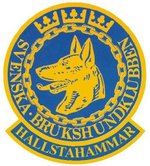  Hallstahammar Brukshundklubb inbjuder Västmanlanddistriktet till inofficiell tävling i Specialsök, klass 1  1:a Advent, Söndag 29 november 2020Plats: Min gårds hunderi, Årby 38Måldoft: Röd Kong classicDomare: Michael HedmanSista anmälningsdag: 8 novemberAnmälan och frågor skickas till  vice.ordforande@hallstahammarbk.seAnmälan skall innehålla: förarens namn, telefonnummer, mailadress, klubbtillhörighet i SBK och medlemsnummer samt hundens namn, ras och födelsedata och registreringsnummer/TAVLIC.Startavgift: 350 kronor som betalas när du erhållit plats på Varje tävlande får en starttid mellan kl 9.00 och 15.00 Antalet är begränsat till 14 st. Medlemmar i Hallstahammar BK har förturLöptikar kan delta men startar sistVi följer Folkhälsomyndighetens och SBK:s rekommendationer gällande Covid-19.För att kunna göra en riskanalys behöver vi veta om du tillhör riskgrupp eller jobbar inom samhällsnyttiga jobbVarmt välkommen med din anmälan